Denton Youth Fair 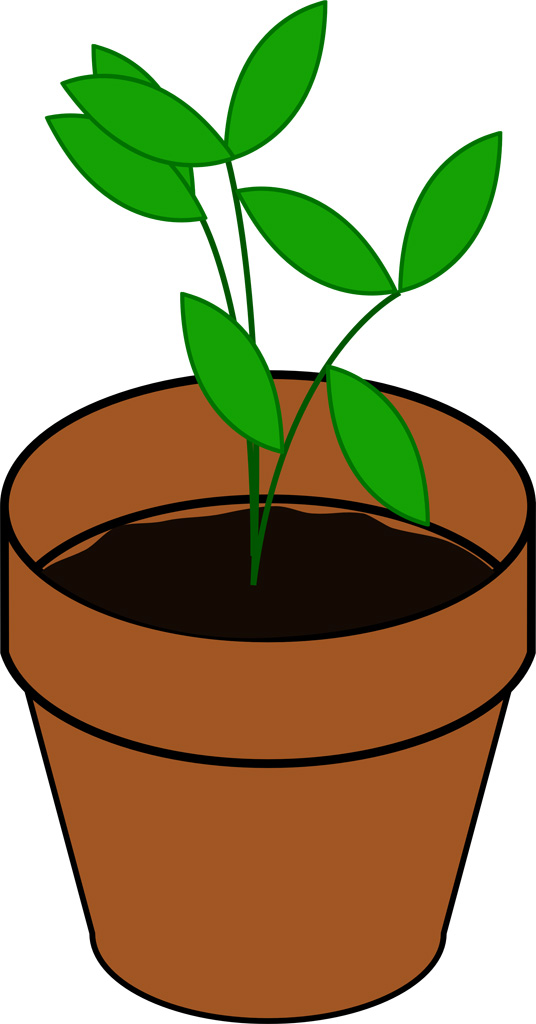 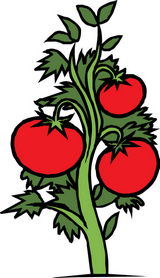 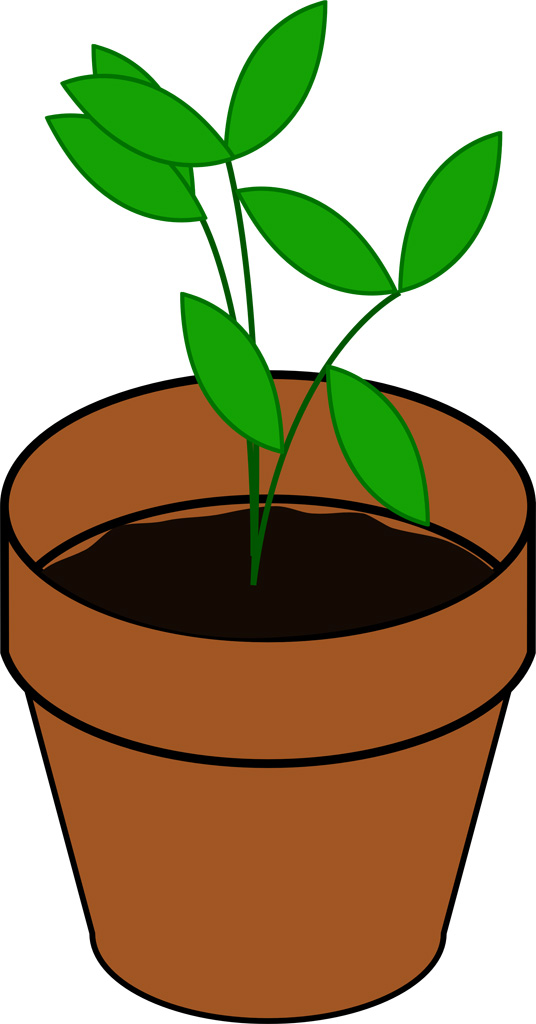 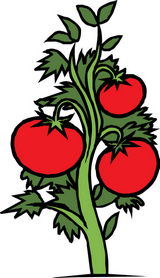 HORTICULTURE GUIDE Entry Number   ______		Division:   Junior______   Senior_____Class/Description		Foliage			Flowering 		Common Plant Name: ____________________________________________Succulent			Latin Name (if known): ___________________________________________Trailer / Vine 		Bulb 			Annual _____	            Perennial _____HerbFern			Hanging BasketDish GardenTerrariumFruit / Vegetable Seed / Cutting ~~~~~~~~~~~~~~~~~~~~~~~~~~~~~~~~~~~~~~~~~~~~~~~~~~~~~~~~~~~~~~~~~~~~~~~~~~~~~~~~~~~~~~~~~~~~~~~~~~~~~~~~~~~~What is your plant expected to do when mature?  (Height increase, flower, fruit, branching, or other?)____________________________________________________________________________________________________________________________________________________________________________________________________________________________________________________________________________________________________________________________________________________________________________________________________________________________________________________________________________________________________________________________________________________________Why did you choose this plant to grow?____________________________________________________________________________________________________________________________________________________________________________________________________________________________________________________________________________________________________________________________________________________________________________________________________________________________________________________________________________________________________________________________________________________________Is the pot/container size appropriate for your plant? ______Did you repot your plant? _____    What potting medium (soil) is your plant in? ____________________________________________________________________________________________________________________________________________________________________________________Describe how often and how much your plant was watered. ___________________________________________________________________________________________________________________________________________________________________________________Was your plant kept indoors (or greenhouse) ______ or outdoors _____What effect does temperature have on your plant?____________________________________________________________________________________________________________________________________________________________________________________How much sunlight does your plant require?Full Sun	_____	Partial Sun _____	Shade _____	Indirect Light _____Was your plant fertilized?  If so, how often and what was used?____________________________________________________________________________________________________________________________________________________________________________________Was your plant bothered by insects or other pests?  If so, how did you help your plant?____________________________________________________________________________________________________________________________________________________________________________________Did your plant need pinched back to encourage new growth or remove damaged or spent foliage or blooms? ____________________________________________________________________________________________________________________________________________________________________________________________________What reference materials did you use for information about the care of your plant?Examples:  Google, plant tag, books, ask parent or family member, a teacher, nursery worker, master gardener________________________________________________________________________________________________________________________________________________________________________________________________________________________________________________________________________________________________________________________________________________________________________